Creating an Computer Group Filters based on AD Group using the User import Rule Create a custom Data Class – AD User GroupIn the SMC select Setting and then All Settings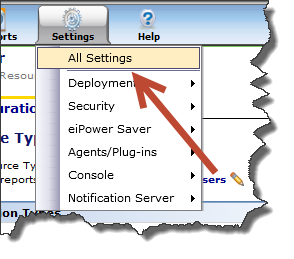 Navigate to Settings | Notification Server | Resource and Data Class Settings | Inventory | User and Group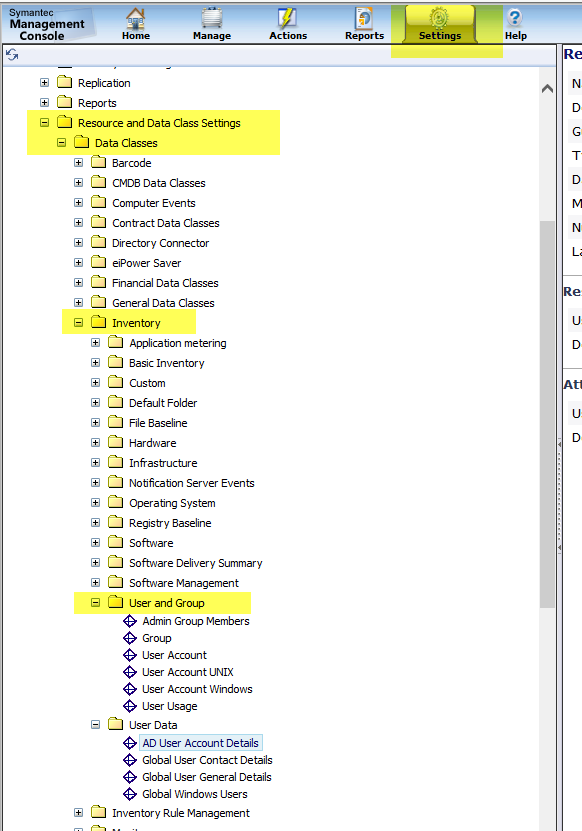 Highlight right click on the “User and Group” folder select  new | Editable Data class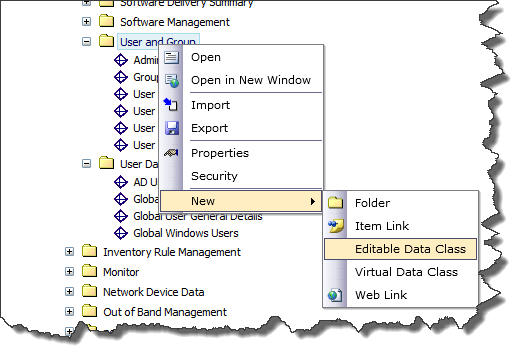 Rename the new Data Class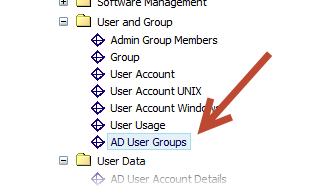 Select Add New attribute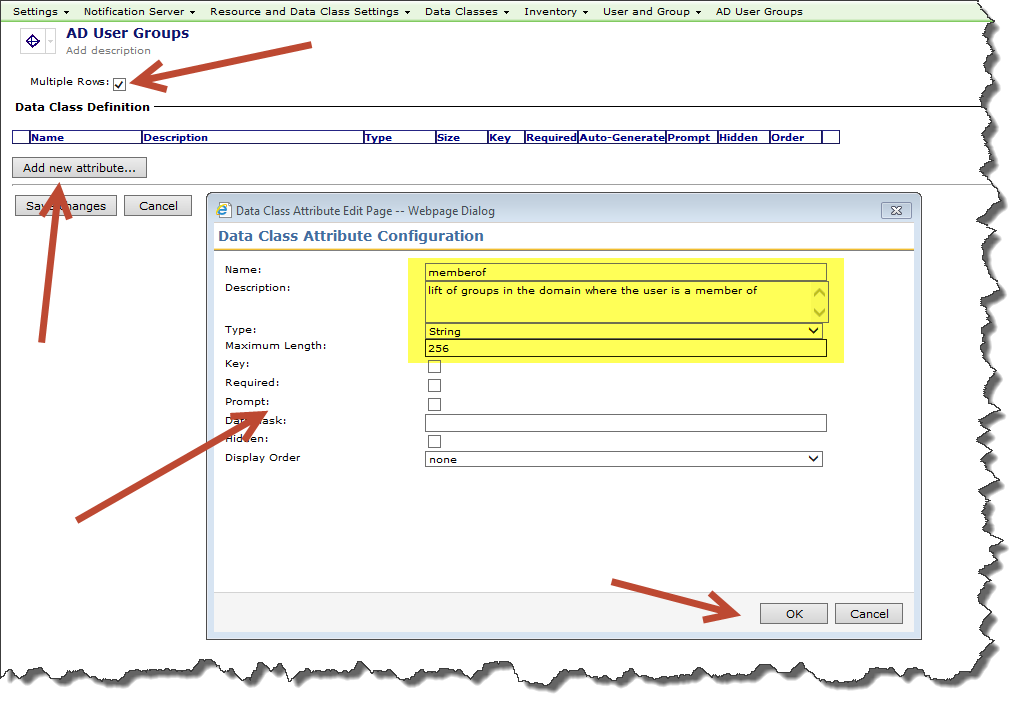 Save Changes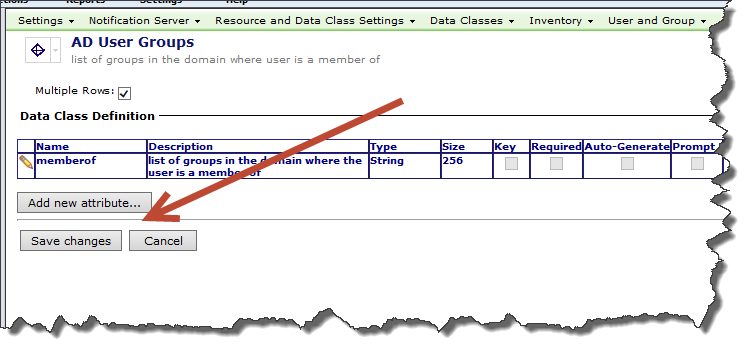 Associate the new Data Class to the User Resource TypeNavigate to Settings | Notification Server  | Resource and Data Class Settings | Resource Types | Organizational Types and select the User Resource Type.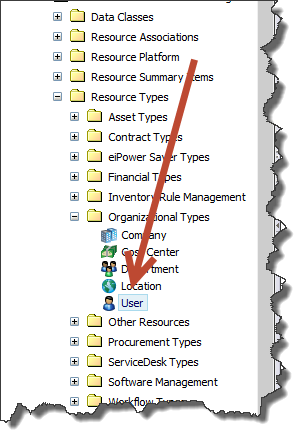 Add the new AD User Groups Data Class and select Save changes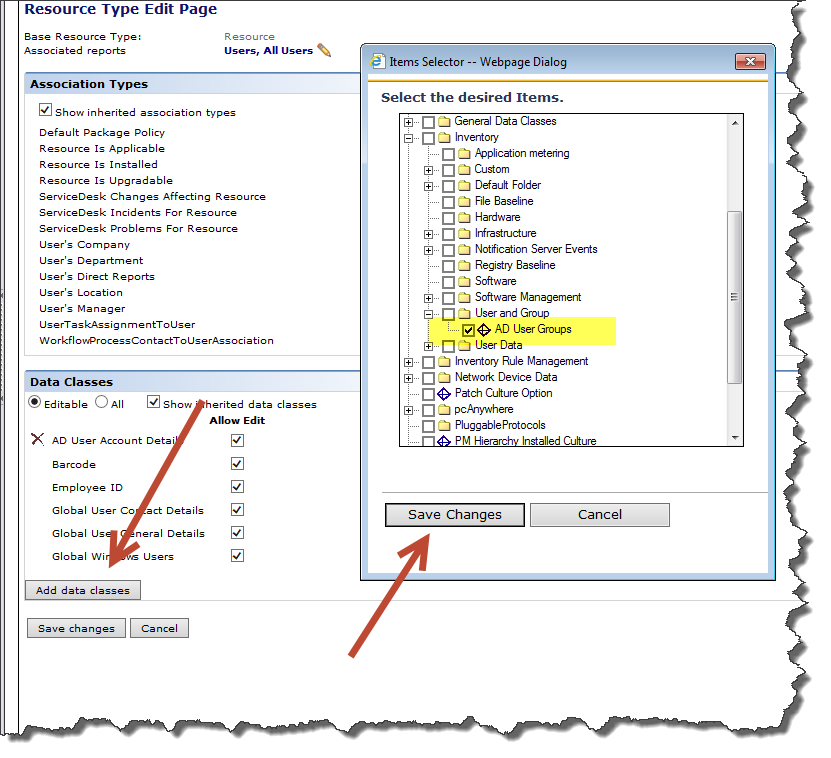 Save Changes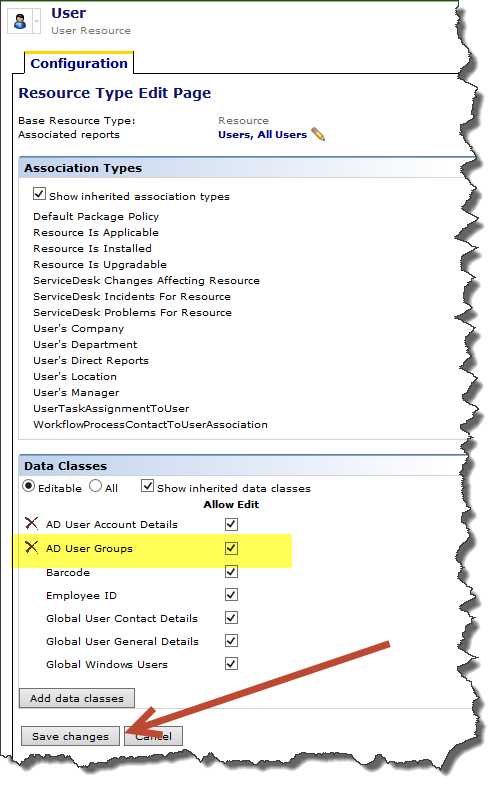 Update the User Import Rule column mapping to use the new data classIn the SMC go to settings then “All Settings”Navigate to Settings | Notification Server | Microsoft Active Directory Import 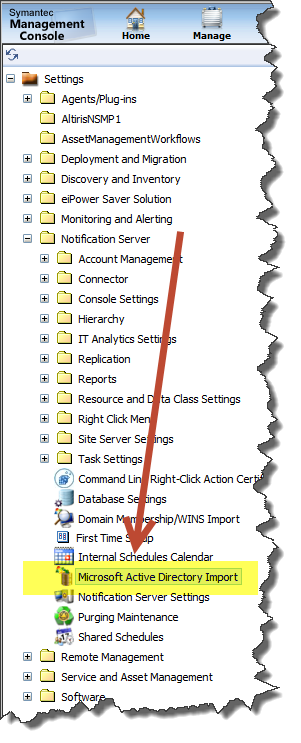 Select the User Import Rule and then select “Specified column mappings”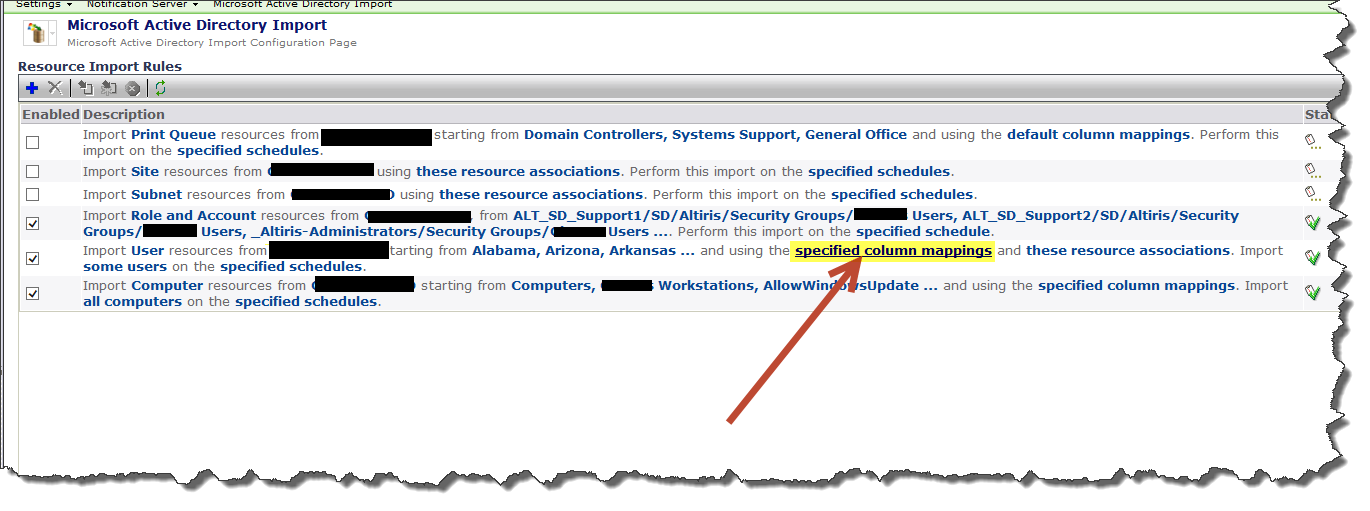 Map the new “AD User Groups” Data Class to map to the AD User’s attribute “memberOf”  and select OK.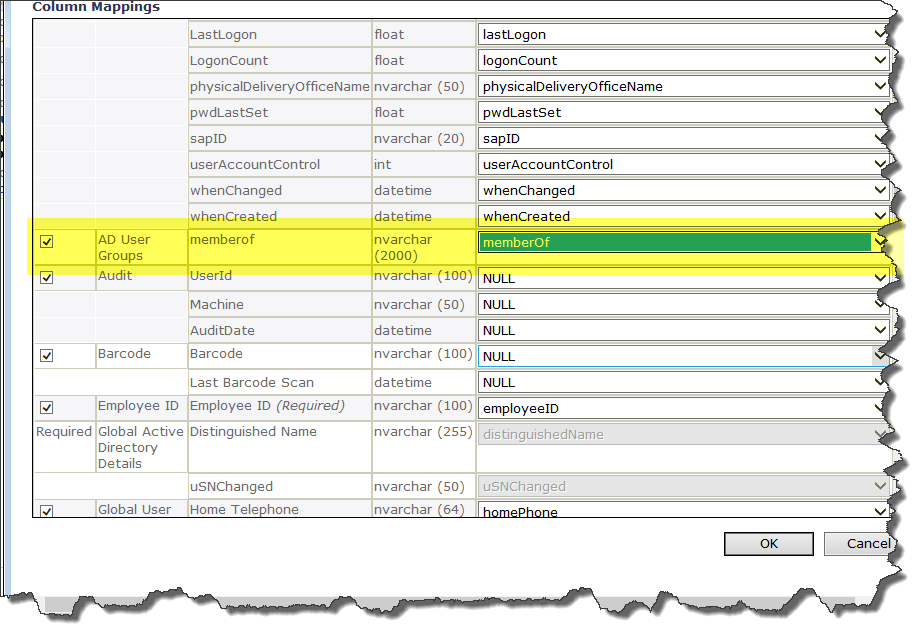 Highlight the user Import rule and run a full import on the User import rule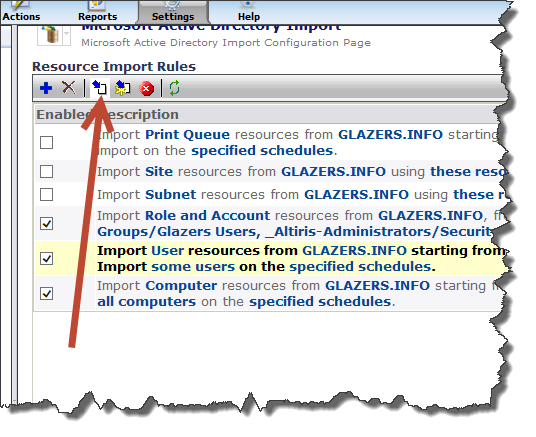 The Resource Manager now shows the new Data Class AD User Groups for a User Resource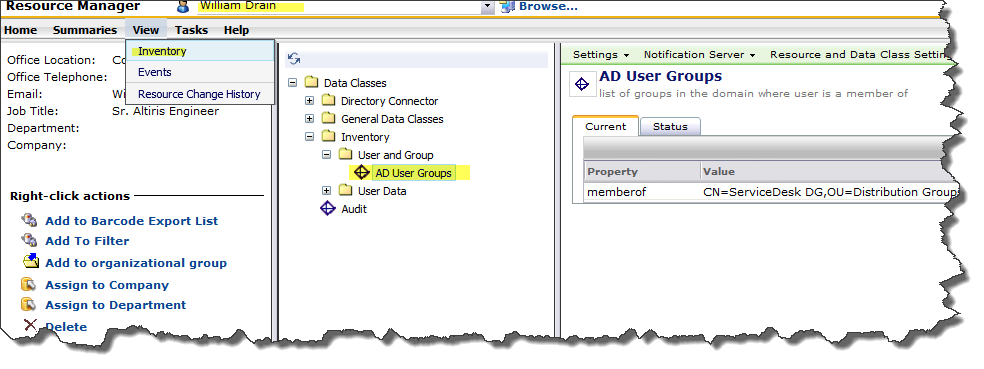 Create a Computer filter using the new AD User group In the SMC console select Manage | Filters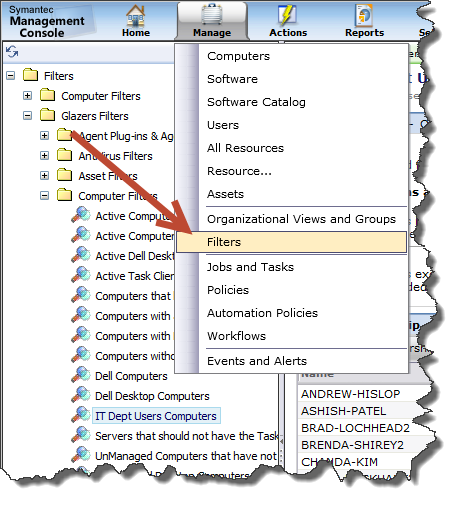 Select a filter folder, Right click and select filter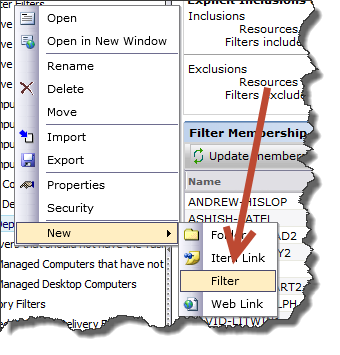 Past the following sql query in the filter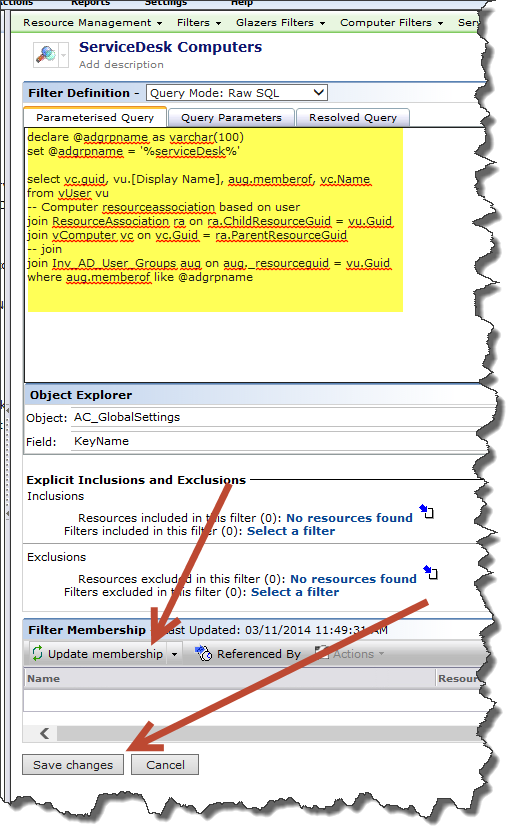 declare @adgrpname as varchar(100)--Replace with AD group nameset @adgrpname = '%serviceDesk%'select vc.guid, vu.[Display Name], aug.memberof, vc.Namefrom vUser vu-- Computer resourceassociation based on userjoin ResourceAssociation ra on ra.ChildResourceGuid = vu.Guidjoin vComputer vc on vc.Guid = ra.ParentResourceGuid-- join join Inv_AD_User_Groups aug on aug._resourceguid = vu.Guidwhere aug.memberof like @adgrpname